Фототаблица обследования ул. Дальняя от 19.10.2021Съёмка проводилась в 13 часов 50 минут телефоном iPhone SE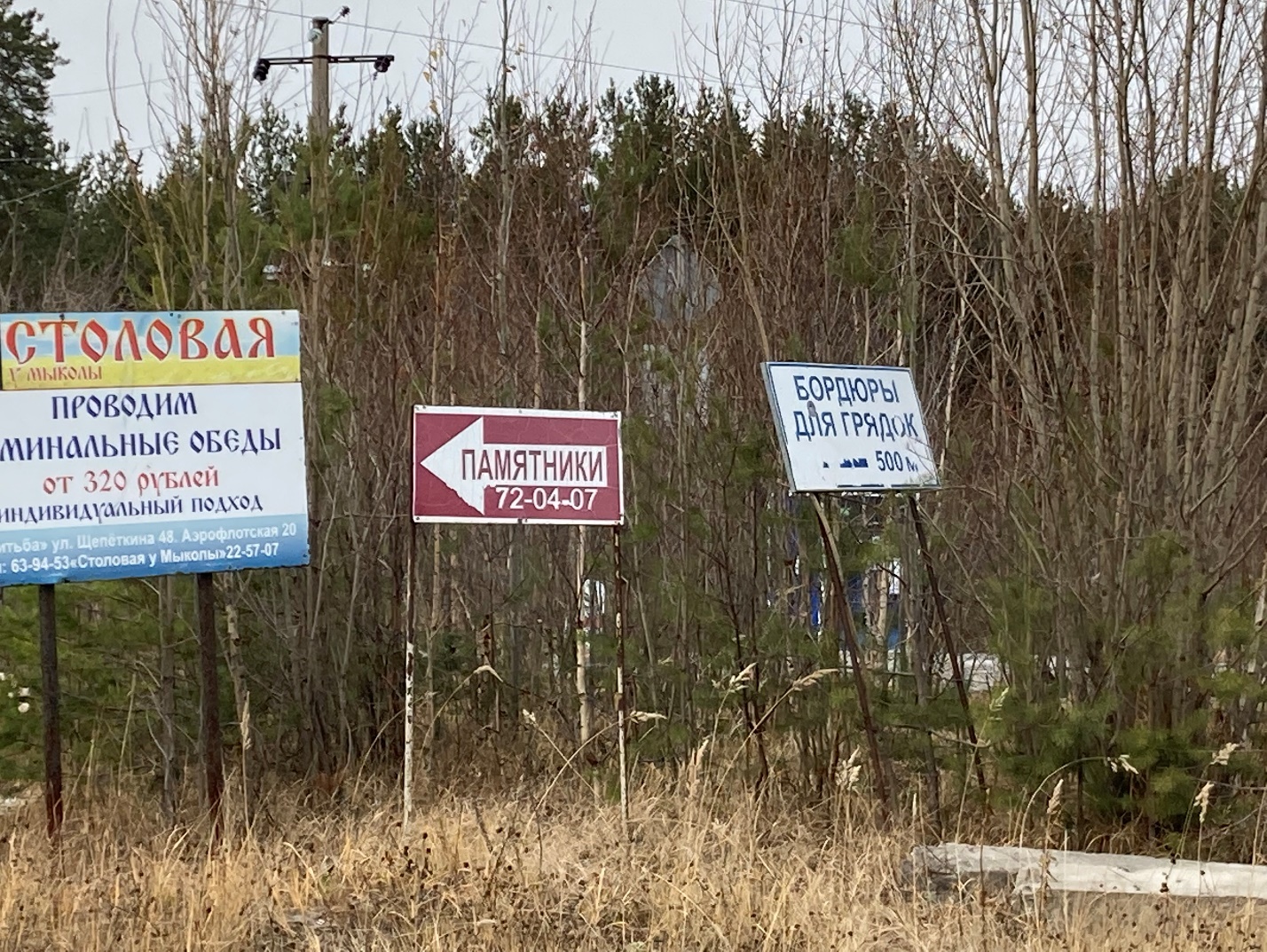 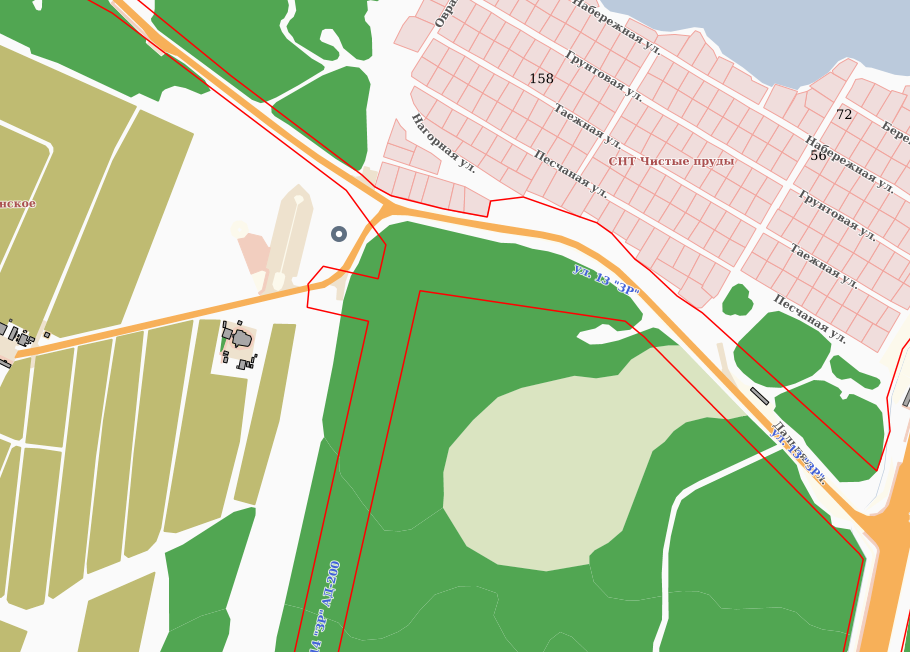 